Příloha č.Školní vzdělávací program pro přípravnou třídu ŽŠ a MŠ Nehvizdy zpracovaný podle RVP PV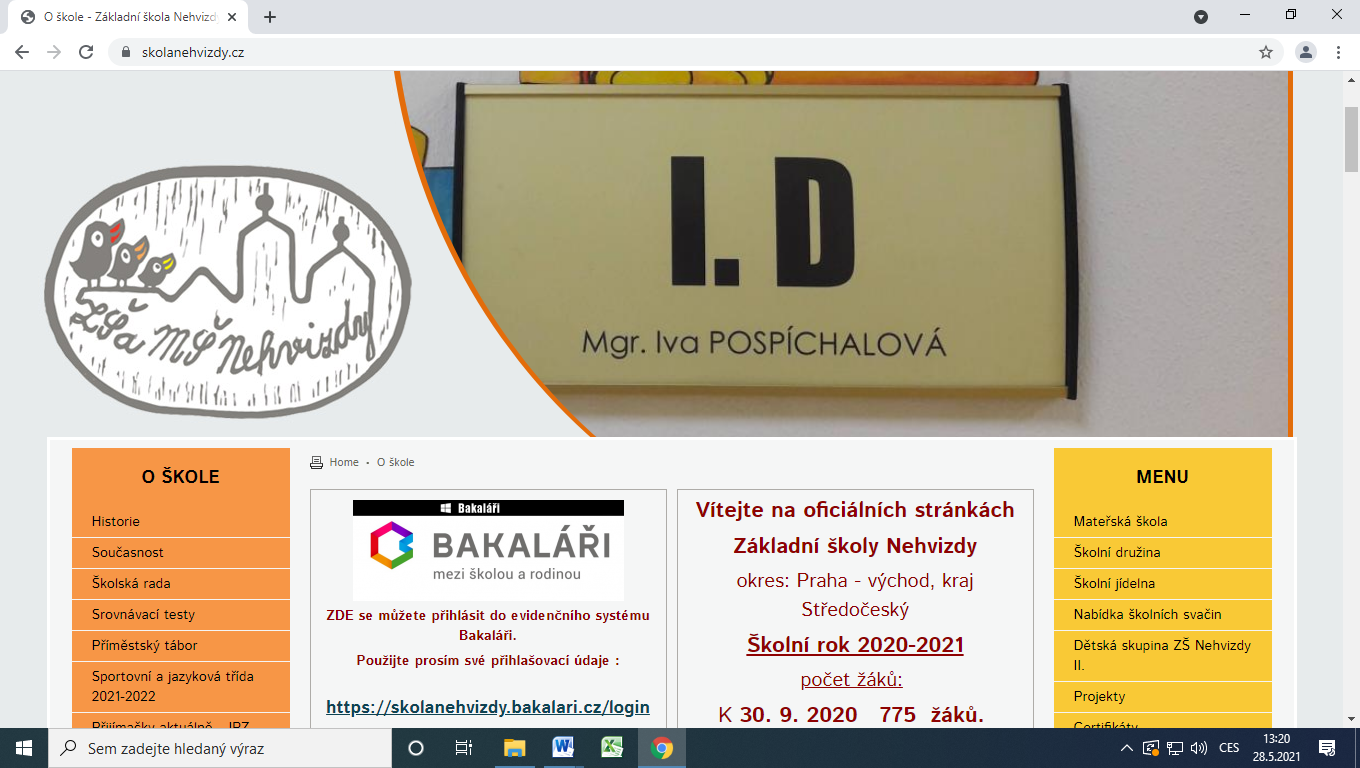 č.j.1.verzeZákladní škola a mateřská škola NehvizdyPražská 14Bedřicha Mouchy 243250 81NehvizdyIZO 102 438 102IČO 75030365RED-IZO 600052109tel. 326 992 532email: zs.nehvizdy@volny.czZřizovatel: Městys NehvizdyPražská 255Nehvizdy 250 81tel. 326 992 523email: mestys@nehvizdy.czprojednáno v pedagogické radě dne 31. 8. 2021projednáno ve školské radě Charakteristika školy a přípravné třídyBudova školy se nachází v městysu Nehvizdy, ve východní části Prahy. Součástí školy je školní družina a jídelna. V současné době školu navštěvuje 900 žáků. Jsou zřízené 2 přípravné třídy, 21 tříd na prvním stupni a 15 tříd na druhém stupni.Ve škole jsou vzděláváni žáci v běžných třídách od 0. do 9. ročníku. Ve škole působí také speciální pedagogové ve Školním poradenském pracovišti, kteří se věnují i žákům se speciálními vzdělávacími potřebami. Dále se o žáky stará výchovný poradce a metodik prevence.Do přípravné třídy jsou přijímány přednostně děti s odkladem povinné školní docházky na základě žádosti zákonného zástupce a doporučení z Pedagogicko-psychologické poradny nebo Speciálně pedagogického centra.. Tato třída je určena k systematické přípravě dětí a na vstup do povinného vzdělávání v základní škole. Přípravná třída je otevřena při minimálním počtu 10 dětí a nejvyšším počtem dětí maximálně 15. Přípravná třída se nezapočítává do povinné školní docházky a děti se neklasifikují. Z minimálního počtu dětí (10) může zřizovatel povolit v souladu s ust. § 23 odst. 4 školského zákona výjimku za předpokladu, že zřizovatel uhradí případné zvýšené výdaje na vzdělávací činnost dané základní školy. Nejvyšší počet dětí v přípravné třídě je stanoven na 15 (viz § 7 odst. 1 vyhlášky 48/2005 Sb., o základním vzdělávání a některých náležitostech plnění povinné školní docházky, ve znění pozdějších předpisů, „vyhláška“). Podle ust. § 23 odst. 5 školského zákona může zřizovatel povolit výjimku až do výše 4 dětí za předpokladu, že toto zvýšení počtu není na újmu kvalitě vzdělávací činnosti školy a jsou splněny podmínky bezpečnosti a ochrany zdravíVzdělávací program přípravné třídy slouží ke snadnějšímu začlenění do vzdělávacího procesu a tím i úspěšného začátku ve školní docházce. Každé dítě se rozvíjí dle svých individuálních potřeb s důrazem na posilování spolupráce, pohybové aktivity, adaptaci na školní prostředí, posílení grafomotorických a řečových funkcí, koncentrace pozornosti, hudebně-pohybové činnosti a rozvoj osobnosti dítěte, a to vždy zábavnou a hravou formou. Je podporována úzká spolupráce s rodinou, která je založena na důvěře, respektování a dodržování pravidel školy. Materiální a prostorové podmínkyProstorové uspořádání budov základní školy je pavilónového typu. Třídy přípravného stupně se nacházejí v levém křídle od hlavního vchodu do budovy školy. Mají samostatné šatny, technické zázemí, hygienické prostory a dvě třídy. Prostory učebny o velikostech 41,65 m2 a 41,8m2 vyhovují potřebám přípravné třídy, včetně relaxační části. Materiálně je učebna přípravné třídy vybavena nábytkem pro výuku (lavice, stolky, židle), kobercem pro relaxaci, kartonovými cihličkami a celou řadou dalších pomůcek pro rozvoj dovedností dětí. Ve třídě je nábytek s úložnými prostory, nástěnky a inventář. Ve třídě je jedno umyvadlo se studenou a teplou vodou. Psychosociální podmínky Vytváříme psychosociální podmínky pro děti, aby se cítily šťastně a spokojeně, a tím prohlubujeme citovou výchovu u dětí. Pedagogové (popř. asistent pedagoga a další) přípravné třídy přirozeně navozují pocit bezpečí, pohody a klidu dětí.Ve vztazích mezi dospělými a dětmi se snažíme o vzájemnou důvěru, ohleduplnost a zdvořilost, možnost svobodné volby dětí vybrat si hračku, místo, kamaráda a čas. Naší snahou je také společné setkávání a spolupráce s žáky z 1. ročníků ZŠ a vytváření si nových sociálních vazeb. Je pro nás důležité rovnocenné postavení všech dětí, respekt k osobnosti bez zesměšňování a podceňování. S dětmi si domlouváme na základě zkušeností a skutečných situací pravidla soužití, která se pak učíme dodržovat. Pravidla třídy:neubližovat sipožádat o pomoc dospělého nebo kamarádauklízet si po sobě hračkyneodcházet ze třídyneběhat ve tříděvzájemná dohodarespektování.Cíle přípravné třídyCílem přípravné třídy je poskytnout dítěti individuální pomoc, připravit ho na plynulý nástup do 1. třídy a naučit ho zvládat každodenní nároky vzhledem k jeho potřebám. K tomu využíváme:vyvážený poměr řízených a spontánních aktivitprožitkové učenípreference hravé a tvořivé činnostivyužívání didaktických pomůcekpodpora dětské zvídavosti.Dalším cílem je vést děti k osobnostnímu vývoji, to znamená:vést k samostatnostiposilovat sebevědomízáměrně prodlužovat pozornostpodporovat prosociální chování (kamarádství, ohleduplnost, spolupráci s kolektivem a prvořadě nastavit příjemnou atmosféru prostředí). Tyto činnosti jsou prováděny v souladu se závěry specialistů – logoped, psycholog, speciální pedagog a další. Formy a metody práceSpontánní i řízené aktivity nabízené dětem jsou vždy v přirozené rovnováze. Výchovně-vzdělávací proces probíhá střídáním/prolínáním: skupinové a individuální činnostiexperimentprožitkové učenísituační učení založené na vytváření a užívání situací (poskytují dítěti srozumitelné praktické ukázky životních souvislostí)metody a postupy speciálně-pedagogické péčespontánní sociální učení založené na principu přirozené nápodobyčinnostní učenívýkladspontánní a záměrné učení didakticky cílenérelaxační činnosti.Vzdělávání dětí se speciálně vzdělávacími potřebamiUsilujeme o to, aby se každé dítě v Nehvizdech mohlo vzdělávat mezi svými vrstevníky. Individuální potřeby dítěte konzultujeme s rodiči ještě před příchodem dítěte do přípravné třídy. V průběhu celého vzdělávání jsou v rámci individuálního přístupu vzdělávací potřeby dítěte zjišťovány, vyhodnocovány a opět konzultovány s rodiči, případně s poradenským zařízením. Dítětem se speciálními vzdělávacími potřebami je dítě, které k naplnění svých vzdělávacích možností nebo k uplatnění a užívání svých práv na rovnoprávném základě s ostatními potřebuje poskytnutí podpůrných opatření. Podpůrná opatření se dělí do pěti stupňů a jejich cílem je umožnit dítěti v co nejvyšší možné míře zapojit se do dění v přípravné třídě a naplňovat vzdělávací cíle, tedy rozvíjet osobnost samostatného sebevědomého dítěte, schopného vzájemného respektu a úcty, spolupráce a komunikace.Pro děti se speciálními vzdělávacími potřebami vytváříme na základě doporučení školského poradenského zařízení individuální vzdělávací plán. Spolupracujeme se školskými poradenskými zařízeními. Rodiče i učitelky se mohou obrátit na školního speciálního pedagoga pro základní školu. Školní speciální pedagog poskytuje podporu dětem se speciálními vzdělávacími potřebami, jejich učitelkám i rodičům. Spolupracuje se školním poradenským zařízením v Základní škole Nehvizdy a s učitelkami v první třídě a poskytuje podporu dětem a rodičům při přípravě na vstup do základní školy i při vstupu samotném. Komunikuje se školskými speciálními zařízeními, jako jsou pedagogicko-psychologická poradna a speciálně pedagogické centrum.Vzdělávání dětí nadanýchPřípravná třída Nehvizdy vytváří ve svém školním vzdělávacím programu i při jeho realizaci podmínky k co největšímu využití potenciálu každého dítěte s ohledem na jeho individuální možnosti. To platí v plné míře i pro vzdělávání dětí nadaných. Přípravná třída usiluje o realizaci všech stanovených podpůrných opatření pro podporu nadání podle individuálních vzdělávacích potřeb dětí v rozsahu prvního až čtvrtého stupně podpory. Učitelka průběžně zjišťuje potřeby dítěte, ve spolupráci s rodinou se snaží včas diagnostikovat nadání dítěte. Školní i třídní vzdělávací program, jeho obsah i podmínky, jsou nastaveny tak, aby umožňovaly učitelce přizpůsobit činnost mimořádným schopnostem dětí a doplnit denní program nabídkou dalších aktivit podle zájmů a mimořádných schopností či mimořádného nadání dětí.  Rozvoj a podpora mimořádných schopností je zajišťována a organizována tak, aby nebyla jednostranná a neomezila pestrost a šíři obvyklé vzdělávací nabídky.Organizace vzděláváníDle aktuální situace třídní pedagog mění režim dne a rovněž i centra aktivit. Do režimu mohou být zařazeny i aktivity pro 1. stupeň ZŠ jako jsou: kulturní akce, projektové dny nebo divadelní představení. Vždy jsou prioritně respektovány potřeby dítěte.Denní režim6.30 - 7.40 Ranní družina, hry;7.45 - 8.00 příchod dětí do školy, zájmové činnosti;8.00 - 8.30 ranní kruh, činnosti na dané téma;8.30 - 9.00 hygiena, svačina;9.00 - 10.30 projektové učení, individuální nebo skupinové učení;10.30 - 11.30 pobyt venku;11.30 - 12.15 hygiena, oběd;12.15- 12.30 hygiena;12.30- 13.00 odpočinkové a relaxační činnosti; zájmové činnosti dětí13.00 - 15:00 družina, pobyt venku;15.00- 17.00 odpolední družina (vyzvedávání dětí) - zájmové činnosti dětí, hry.V odpoledních hodinách jsou dětem nabízeny zájmové kroužky jako je vzdělávací výuka na tabletech nebo výtvarný kroužek.StravováníDěti se v jídelně mateřské školy, kde je nabízena vyvážená strava a pitný režim. Mezi pokrmy je zachován dostatečný interval a děti nejsou do jídla nuceny. Děti jsou vedeny citlivým přístupem k pravidlům stolování. Pravidelný řád je možno přizpůsobit k aktuální situaci a potřebám dětí. Rodiče jsou informování na první třídní schůzce, že je vhodné dát dítěti dopolední i odpolední svačinku z domova. Svačinka má obsahovat i lahev s pitím. Personální zajištění Vzdělávání dětí v přípravné třídě zajišťuje třídní učitelka s odpovídající kvalifikací v oboru předškolní pedagogiky nebo speciální pedagogiky. Odbornou kvalifikaci se pedagog dále doplňuje formou seminářů, kurzů nebo dalším studiem. Vychovatelka školní družiny s odpovídající kvalifikací zajišťuje provoz v dopoledních i odpoledních časech.Spolupráce s rodiči V přípravné třídě budujeme mezi učitelem a zákonnými zástupci dětí pozitivní atmosféru oboustranné důvěry, otevřenosti, respektu, vstřícnosti a ochoty společně spolupracovat. Před začátkem školního roku se koná třídní schůzka. Zákonní zástupci dětí i děti se seznámí se společnými prostory třídy, šatny a dalších prostor. Rodiče jsou pravidelně informováni o všem, co se ve škole děje prostřednictvím nástěnky v šatně přípravné třídy, webových stránek školy, pomocí společné sítě Twigsee a na pravidelných třídních schůzkách. Třídní schůzky se konají v prvním a druhém pololetí. Pedagog pravidelně informuje o individuálních pokrocích v rozvoji v učení. Rodiče si mohou dohodnout s pedagogem individuální konzultace kdykoli během roku.Omlouvání dětí probíhá formou písemnou (sms zpráva, email, Twigsee) nejpozději do tří dnů. Pokud žák pravidelně a bez udání důvodu nedochází do školy, může ředitel vydat rozhodnutí o ukončení docházky žáka do přípravné třídyVýchovný a vzdělávací obsahVýchovný a vzdělávací program pro přípravnou třídu je doprovázen postavou skřítka Neználka, který děti provází během celého školního roku. Výchovně vzdělávací plán je rozpracován do deseti integrovaných bloků.  Obsah bloků vychází ze základních vzdělávacích oblastí RVP PV.Biologické - DÍTĚ A JEHO TĚLO;psychologické - DÍTĚ A JEHO PSYCHIKA;interpersonální - DÍTĚ A TEN DRUHÝ; sociálně-kulturní - DÍTĚ A SPOLEČNOST;environmentální - DÍTĚ A SVĚT.Program v přípravné třídě je podřizován individuálním potřebám dětí, proto se může časově lišit. Výchovně vzdělávací okruhy – frontální výukaMatematické představy (MP);Rozvíjení poznání (RP);Jazyková a literární výchova (JLV); Výtvarná výchova (VV); Pracovní výchova (PV); Hudební výchova (HV);  Tělesná výchova (TV).Integrované okruhyNeználek nás vítá – záříRozvoj schopností dítěte důležitých pro navazování vztahů k ostatním lidem a ke spolužákům.Mezilidské vztahy a morální hodnoty.Vzájemné poznávání kamarádů.Pravidla vzájemného soužití (nové prostředí) hra a práce v novém prostředí s novými kamarády.Rozlišování: dobro-zlo, hodný – špatný člověk, radost – smutek a láska. Pěkné a nepěkné vlastnosti, vytváření hezkých vztahů mezi dětmi.Objevování nového prostředí: hry, hračky, knížky a vše, co děti zajímá.CíleSeznámit děti se školním prostředím a s pravidly chování.Upevňovat prosociální chování ve vztahu k ostatním.Získat citovou samostatnost.Osvojit si přiměřené dovednosti.Získat zdravé životní návyky.Ochrana a bezpečí ve vztahu s dětmi i dospělými.Rozvoj komunikativních dovedností. Očekávané výstupyNavazuje kontakt s dospělými, s dětmi, komunikuje, respektuje dospělé. Uvědomuje si svou samostatnost, je aktivní i bez rodičů.Učí se základní pohybové dovednosti (prostorová orientace, koordinace, jemná motorika).Chrání si své soukromí, ví, kde hledat pomoc. Správná výslovnost: samostatně se vyjadřuje ve větách správně zformulovaných.Cílové kompetenceSoustředěně pozoruje, zkoumá, objevuje, všímá si souvislostí, zajímá se o nové věci.Získané zkušenosti uplatňuje v praxi i v učení.Řeší problémy, na které stačí; opakující řeší samostatně, náročnější s pomocí a ví, co smí a nesmí.Své prožitky dokáže vyjádřit různými prostředky (řeč, kresba, pohyb,...).Dovede používat informativní a komunikativní prostředky (kniha, encyklopedie, telefon, apod.) Ve skupině se dokáže prosadit i podřídit. Spolupracuje, domlouvá se, respektuje druhé, řídí se základními společenskými návyky, pravidly, přijímá kompromisy.Podílí se na vytváření pravidel společného soužití ve třídě.Neználek provází podzimem – říjen, listopadCitlivé vnímání prostředí, krásy přírody prostřednictvím smyslů, chápání časových pojmů a souvislostí. CíleOsvojit si poznatky o těle, o pohybových činnostech.Rozvoj a užívání smyslů.Tvořivé myšlení, řešení problémů, tvořivé vyjadřování – samostatnost.Elementární poznatky o přírodě.Rozvoj řeči, vyjadřování.Rozvoj interaktivních a komunikativních dovedností verbálních i neverbálních.Rozvoj kooperativních dovedností.Vytvoření základů aktivních postojů ke světu, rozvoj dovedností, které umožňují tyto vztahy vyjadřovat a popisovat.Očekávané výstupy Pojmenuje části lidského těla, zná jejich funkci.Vnímá potřebu ochrany zdraví, zdravé výživy a aktivního pohybu.Samostatně vyjadřuje myšlenky, pocity, nápady, úsudek, mínění ve vhodně zformulovaných větách.Změny jsou přirozené, samozřejmé – vše se okolo mění – porozumí změnám.Respektuje potřeby spolužáků – umí se rozdělit o hračky, pomůcky, pamlsky, o úkol – společně vyřeší.Spolupracuje se spolužáky.Zachycuje skutečnosti ve svém okolí, vyjadřuje své představy pomocí výtvarných dovedností a technik (kresba, barva, modelování, konstruovat, práce s papírem, přírodninami apod.)Cílové kompetenceSoustředěně pozoruje, zkoumá, objevuje, všímá si souvislostí, experimentuje, užívá jednoduché pojmy, znaky, symboly.Všímá si dění i problémů v blízkém okolí.Řešení problémů je pro něj odezva na aktivní zájem.Sděluje své prožitky a pocity, nálady různými prostředky (řečí, výtvarnými, dramatickými, hudebními).Napodobuje prosociální chování a mezilidské vztahy ze svého okolí.Činnosti a hry plánuje, organizuje, řídí a vyhodnocuje.V zimě Neználek nespí -prosinec, leden, únorOsvojení dovedností důležitých pro zdraví a vytváření kvalitních postojů ke zdravému životnímu stylu. Zimní sporty, příroda v zimě.Sáňkování, koulování, stavění sněhuláků, zimní hry na sněhu.Sníh, led, jak a proč vzniká, k čemu je dobrý.Co dělají v zimě zvířátka a jak jim můžeme pomoci. Jak pečovat o své zdraví, o nemoci, o úrazu – jak se chránit, pobyt v nemocnici, kde je ordinace dětského lékaře, lékárna apod.Rozlišování dobra a zla.Přemáhaní strachu – Mikuláš, čert.Advent a Vánoce.Učíme se naslouchat hučení větru, cinkání zvonečku i jeden druhému.Jak a komu uděláme radost. Co udělá radost nám, mamince, sourozenci, spolužákům. CíleOsvojit si poznatky a dovednosti důležité pro zdraví, bezpečnost.Rozvíjet fyzickou i psychickou zdatnost.Rozvíjet komunikativní dovednosti (verbální i neverbální). Rozvoj kultivovaného projevu.Posilovat zvídavost, zájem, radost z nového.Rozvoj cítění a prožívání – kultivace mravního a estetického vnímání.Upevňovat chování ve vztahu k ostatním – rodina, třída, skupina.Rozvíjet společenské a estetické cítění.Seznámit se s prostředím – vytvářet pozitivní vztah k místu bydliště.Očekávané výstupy Rozlišuje, co zdraví prospívá a co škodí.Ochrana zdraví; bezpečnost; ví, kde hledat pomoc; 150, 155, 158 čísla.Správná výslovnost, tempo, intonace – ovládá dech.Reprodukuje krátké texty – říkanka, písnička, pohádka, dramatizace textu.Pozná některá písmena, slova, napsané své jméno, číslice.Rozliší začáteční a koncové slabiky a hlásky ve slovech.Odhaluje podstatné znaky, vlastnosti předmětů, společné znaky, podobu, rozdíl.Chápe základní číselné a matematické pojmy, prostorové pojmy, časové pojmy.Orientuje se v prostoru, rovině a čase.Těší se z příjemných zážitků – v přírodě i při setkání s uměním.Chová se citlivě a ohleduplně, pomáhá ostatním.Vnímá negativně jevy jako lež, lhostejnost, nespravedlnost, agresivita.Orientuje se ve městě, okolí školy, bydliště, blízkém okolí.Zvládá bezpečnou cestu do školy.Cílové kompetenceKlade otázky, hledá odpovědi.Chce porozumět věcem, jevům a všemu, co se okolo děje. Má radost z úspěchů.Řeší problémy na základě zkušeností, experimentuje, vymýšlí řešení, využívá fantazii a představivost.Sděluje své prožitky, pocity a nálady.Je citlivý a ohleduplný a pomáhá slabším.Přizpůsobí se daným okolnostem, odhadne rizika, rozhoduje se svobodně, odpovídá za svá rozhodnutí.Neználek v jarní přírodě – březen, dubenPochopit živou i neživou přírodu a vážit si života ve všech jeho formách. Jak se rodí jaro, probouzí příroda, co všechno se mění (pozorování).Sluníčko je dárce života.Hry na badatele, ochranáře, vnímání změn počasí.Vnímání barev, tvarů, třídění pojmů.Poznávání zvířata, jejich mláďata, kde žijí, čím jsou užitečná, jak se chovat ke zvířatům.Jarní výzdoba třídy.Velikonoce, jak roste obilí.CíleOsvojit si přiměřené praktické dovednosti (střihání, lepení, barvení, pletení apod). Estetické vnímání, cítění, prožívání.Sebepoznání – rozvoj pozitivních vztahů.Rozvoj interaktivních a komunikativních dovedností. Rozvoj společenského a estetického vkusu.Ochrana životního prostředí, lidé mohou svou činností prostředí zlepšovat, ale i poškozovat.Očekávané výstupyOvládá koordinaci ruky a oka, zvládá jemnou motoriku.Vyjadřuje představivost a fantazii v tvořivých činnostech.Uvědomuje si své možnosti a nedostatky.Raduje se z poznaného.Rozumí běžných projevům (emoce, nálady).Komunikuje bez zábran a přirozeně.Zazpívá píseň, sleduje a rozlišuje rytmus, zachází s jednoduchými hudebními nástroji.Chápe význam životního prostředí pro člověka.Pomáhá pečovat o životní prostředí, chrání přírodu, dbá o pořádek, stará se o rostliny, zvířata apod.Cílové kompetenceMá poznatky o světě lidí, kultury, přírody i techniky – chápe proměny a rozmanitosti.Všímá si dění i problémů v okolí, projevuje aktivní zájem.Problémy řeší na základě zkušeností, využívá fantazii, představivost, experimentuje.Správně se vyjadřuje, formuluje věty, vyjadřuje myšlenky, rozumí slyšenému, reaguje, vede dialog.Odpovídá za svá jednání, nese důsledky.Není mu jedno, v jakém prostředí žije. Svým chováním se na něm podílí a může ho i ovlivnit.Léto a prázdniny s Neználkem – květen, červenOsvojení jednoduchých poznatků o jiných kulturách, hodnotách, lidech a odlišnostech. Povídání o zeměkouli, jak vypadá, jak se dá cestovat.Lidé z jiných zemí, světadílů.Svátek matek, významu rodiny (rodiče, prarodiče, sourozenci atd.)Vztahy v rodině, místo dítěte v rodině, zaměstnání rodičů, tolerance.Příroda, rostliny, zvířata – pozorování na vycházkách.Svátek dětí. Příprava na vstup do 1. třídy.CíleZdravé životní návyky.Rozvoj řeči a jazykové dovednosti.Základ pro práci s informacemi.Řízení svého chování, ovlivňování vlastní situaci.Chránit své soukromí – bezpečnost v kolektivu dětí i dospělých.Správné chování k ostatním lidem (v rodině, ve třídě, ve skupině).Schopnost žít ve společenství lidí – spolupracovat, přijmout základní hodnoty.Vědět, že existují odlišné kultury a národnosti.Poznávání jiných kultur.Vědět, že jsem součástí společnosti, uvědomit si sounáležitost s živou i neživou přírodou, se světem, planetou Zemí.Očekávané výstupyVí, co zdraví prospívá a co mu škodí.Chápe význam péče o čistotu, zdravé výživy, aktivního pohybu.Správně vyslovuje, volí tempo řeči, intonuje, ovládat dech.Sleduje, vypráví, popíše příběh, pohádku, situaci.Uvědomí si příjemné a nepříjemné citové prožitky.Uvědomuje si svá práva a respektuje práva druhých.Dodržuje dohodnutá a pochopená pravidla.Chápe úlohu jedince ve společnosti a podle toho se i chová.Chová se zdvořile a s úctou k druhým lidem, váží si jejich práce.Uvědomuje si, že svět je rozmanitý, různorodý, ale má svůj řád.Cílové kompetencepozoruje, zkoumá, objevuje, všímá si souvislostí, experimentuje. Užívá jednoduché pojmy, znaky a symboly.Učí se spontánně i vědomě, dokáže se soustředit na činnost, zapamatuje si, práci dokončí, dokáže pracovat podle instrukcí a pokynů. Zpřesňuje si početní představy, užívá číselných a matematických pojmů. Nebojí se chybovat. Komunikuje bez zábran a ostychu s dětmi i dospělými. Využívá informativní i komunikativní prostředky. Ví, že se lidé dorozumívají i jinými jazyky. V kolektivu se dokáže prosadit i podřídit. Spolupracuje, domlouvá se, respektuje druhé, uplatňuje společenské návyky a pravidla, přijímá kompromisy.Napodobuje prosociální chování a mezilidské vztahy ze svého okolí. Při setkání s neznámými lidmi je obezřetné. Uvědomuje si svá práva i práva druhých. Chápe, že všichni lidé mají svou hodnotu. Ví, že není jedno, v jakém prostředí žije. Svým chováním se na něm podílí a může jej ovlivnit. Integrované bloky nabízí spoustu námětů a jsou rozpracovány v třídním vzdělávacím programu.Kromě očekávaných výstupů uvedených výše v rámci rozpracování integrovaných bloků dbá učitel při plánování denních aktivit na celou řadu činností a znalostí, ke kterým by mělo dítě na základě svých osobních dispozic na konci přípravné třídy dospět.SebeobsluhaZvládnout osobní hygienu, samostatné oblékání a obouvání.Samostatně jíst a používat nůž a vidličku.Udržovat pořádek a čistotu kolem sebe.Sociální dovednostiNaučit se jednat s ostatními, znát a používat jména spolužáků a dospělých, navazovat a udržovat přátelství, dokázat požádat o pomoc dospělé i kamarády.Přijímat zodpovědnost za své činy.Dokázat se orientovat na známých místech i bez dozoru.Uznávat autoritu dospělého, projevovat k němu pozitivní vztahZachovávat běžná pravidla společenského chování, naučit se pracovat se skupinou vybranou a libovolnou.Dokázat se soustředit a nevyrušovat ostatní z činnosti.Hrubá motorikaDobře chodit po schodech, při chůzi nevrážet do ostatních.Zvládnout běhat, skákat, umět zaujmout různé tělovýchovné pozice, udržovat rovnováhu.Pohybovat se v prostoru podle daných pokynůZúčastňovat se různých pohybových herJemná motorikaUmět si hrát s drobnými předměty.Stavět ze stavebnice.Napodobovat psaní, napsat své jméno (hůlkový způsob).Správný úchop tužky.Zvládnutí základních linií (kruhy, čáry, vlnovky).Rozumová výchova -oblast jazyka a komunikaceDokázat poslouchat a klást jednoduché otázky.Vypravovat o svých zkušenostech a událostech v logické návaznosti.Aktivně se zapojovat do společné konverzace, schopnost komunikovat v různých prostředích.Umět zacházet s knihou.Aktivně používat základní slovní zásobu.Chápat obsah čteného, umět reprodukovat, umět vyprávět pohádku.Pojmenovat předměty denního použití.Rozumová výchova - oblast matematických, časových a prostorových představPoznávat časové vztahy (začátek, prostředek, konec; včera, dnes, zítra, dny v týdnu, roční období; první, poslední).Poznávat kvantitativní vztahy (hodně, málo, stejně, plný, prázdný).Poznávat prostorové vztahy (nahoře, dole, vpravo, vlevo; řazení předmětů dle daných kritérií).Znát geometrické tvary.Umět počítat předměty v daném souboru (0-10).Tvořit konkrétní soubory s daným počtem prvků, používat číselné řady 1–10 pro počítání předmětů a zpět.Hudební projevZazpívat písničku s důrazem na správnou melodii a rytmus.Vytleskávat daný rytmus a umět ho vyjádřit různými pohyby.Doprovodit zpívanou píseň jednoduchým hudebním nástrojem.Umět naslouchat úryvku hudební skladby.Vyjádřit pocity a dojmy.Umět zatančit jednoduchý taneček.Rozvoj sluchového vnímání, sluchové diferenciace. Výtvarný projevOvládat a používat základní techniky výtvarného projevuVybarvit obrázek, naučit se obkreslovat, poznávat barvy.Vystřihnout základní obrazce, modelovat i malovat podle předlohy i vlastní představy.Rozvoj estetického cítění, jemné motoriky. Dílčí projekty a programyProjekt Angličtina hravěZáměrem tohoto projektu je seznámit děti  s cizím jazykem za přítomnosti rodilého mluvčího. Připravit je na setkání s tímto jazykem v rámci docházky v základní škole. Seznámit dítě s prvky jazyka, slovní zásobou, výslovností a tvorbou jednoduchých vět a jejich praktickým využitím v rámci následné jednoduché interakce učitel - dítě, dítě - učitel.Zařazení projektu do školního vzdělávacího programu (ŠVP) a třídního vzdělávacího programu (TVP)Projekt Angličtina hravě je součásti školního vzdělávacího programu v rámci obohacujících aktivit.Kompetence k učení:obohacení slovní zásoby v přirozeném prostředí (barvy, jídlo atd.)dovednosti z oblasti hrubé i jemné motoriky, koordinace oko - rukaúvod do studia cizího jazyka a motivace k jeho učeníopakování učivavyužití vizuálních či přirozených pomůcek k nácviku a procvičování jazykaKompetence komunikativnídramatizace her či hraní příběhůrozvoj výslovnosti a intonace pomocí písniček, říkadel, básniček i dramatizacípředstavování cizího jazyka stejným způsobem jako mateřského jazykavyužívání vrozené schopnosti nápodoby mluveného slovaKompetence k řešení problémůčinnosti s pracovními listyvyjádření smyslu slov pohybemrozlišování rozdílů, např. na obrázkutřídění pojmů do skupinnáročnější činnosti vedoucí k seberealizaci dítěte a jeho pocitu úspěchuKompetence sociální a personálnívyužívání rutinních postupů  posílení sebejistoty a důvěrykomunikační intervence ve třídě (ve skupinách)vyjadřování vlastních pocitů či pocitů představ z příběhůvyužívání maňásků či jiných postav z příběhůodměňování a hodnocení výkonu dětípřipomínání narození dětí, rodinných slavnostíKompetence činnostní a občansképráce s různými materiály (výtvarné, rukodělné)využívání signálů, gest či symbolů ke změně činnostizahájení i zakončení výuky stejným způsobemvyužívání rutinních činností k vedení značné části hodinyOčekávanými výstupy jsou:schopnost porozumět jednoduchým pokynům pedagoga v cizím jazyceosvojení zvukové stránky jazykaschopnost jednoduchého tvoření větteoretické, ale především praktické osvojení základní slovní zásobyrozvoj logického myšlenírozvoj individuálních schopností každého dítěteschopnost naslouchat učiteli, samostatně řešit konkrétní úkoly a problémyschopnost rozvíjet vzájemnou interakci v kolektivuOrganizaceProjekt Angličtina hravě je uskutečňován ve spolupráci s Jazykovou agenturou Nehvizdy Scool.cz. Garantem programu je Mgr. Martina Sedlická.Lektor je přítomen ve třídě jedenkrát týdně po dobu 30 - 45 minut. Během této doby se věnuje dětem z části v rámci řízených aktivit, z části během spontánních činností. Role učitelky v rámci projektu Angličtina:Učitelka je odpovědná za obsah výuky, za výběr odpovídajících činností, forem a metod.Učitelka plánuje činnosti společně s garantem programu tak, aby obsahy a cíle projektu naplňovaly ŠVP a aby vybrané formy a metody odpovídaly věkovým specifikám dětí.Učitelka zajistí, aby výuka probíhala v rámci principů ŠVP.Společně s garantem zajistí takové didaktické pomůcky, které odpovídají věku a možnostem dětí.Učitelka zajistí, aby během výuky byly respektovány individuální možnosti dětí. Učitelka může výuku řídit sama (rodilý mluvčí pak učitelku "stínuje"), nebo může předat kompetence rodilému mluvčímu, který si poté danou aktivitu řídí sám podle předem nastavených pravidel. Učitelka dbá na to, aby co nejvíce aktivit probíhalo pouze v anglickém jazyce.Evaluační systém a pedagogická diagnostikaOblasti autoevaluaceobsah a průběh vzdělávání - plánování výuky,obsah a průběh vzdělávání - školní vzdělávací program,podmínky ke vzdělávání bezpečnostní a hygienické,podmínky ke vzdělávání personální,výsledky vzdělávání žáků/dětí - hodnocení výuky (interakce učitele a žáků/dětí),výsledky vzdělávání žáků/dětí - klíčové kompetence,výsledky vzdělávání žáků/dětí - motivace (motivace žáků),výsledky vzdělávání žáků/dětí - postoje (postoje žáků ke škole),výsledky vzdělávání žáků/dětí - znalosti a dovednostiŠkola používá následující prostředky autoevaluace:analýza školní dokumentace,hospitace vedením vzájemné hospitace pedagogů,sebereflexezpětná vazba dětí,zpětná vazba praktikantůzpětná vazba rodičůporovnávání plánovaných a uskutečněných záměrů
Autoevaluace probíhá v rámci každé třídy minimálně jedenkrát týdně. Učitelka získává zpětnou vazbu od dětí.Průběžnou autoevaluaci provádí učitelka denně, vždy po řízené činnosti a po skončení přímé činnosti s dětmi - sebereflexe.Autoevaluace školy probíhá minimálně jedenkrát ročně.Odpovědnost učitelů:Každá učitelka je zodpovědná za autoevaluaci vlastní činnosti. Výsledky své práce konzultuje s kolegyněmi a s vedením školy.Záznamový arch pro sledování a hodnocení rozvoje a učení dítěte v přípravné třídě základní školy(podklad pro cílenou podporu vzdělávacích pokroků dítěte z pohledu jeho školní způsobilosti)Jméno dítěte:……………………………………………..………………… Datum narození:……………………………Data jednotlivých záznamů:……………………………………………………………………………………………………Jméno učitelky:………………………………………………………………………………………………………………………Dítě navštěvovalo – nenavštěvovalo mateřskou školuDítě má – nemá odloženou školní docházkuKdy a jak záznamový arch používatDítě, které absolvuje přípravnou třídu základní školy, by mělo být na takové úrovni svého rozvoje a učení, aby bylo způsobilé zvládat s uspokojením život ve školním prostředí, dorozumět se v českém jazyce, bez vážnějších problémů zvládat školní práci a strukturované učení. V přípravné třídě je zapotřebí zaměřit se zejména na tyto oblasti a podporovat rozvoj dovedností, jejichž osvojení dítěti školní začátky usnadní.Záznamový arch umožňuje sledovat deset základních dovedností. Jsou formulovány v podobě očekávaných výstupů, k nimž by vzdělávání v přípravné třídě mělo směřovat. Nejsou to výstupy povinné, ale pouze orientační, jichž každé dítě může dosahovat v jiné kvalitě či v jiné úrovni dokonalosti, dle svých osobních dispozic a možností. Tyto výstupy jsou však určující pro pedagogické úsilí učitelky, která by se měla snažit poskytnout každému dítěti takovou podporu a pomoc, aby dosáhlo maxima svých individuálních možností.Záznamový arch může sloužit ke zjištění toho, na jaké úrovni rozvoje a učení je dítě při vstupu do přípravné třídy (jeho pomocí můžeme provést základní vstupní diagnostiku dítěte a spolehlivěji rozpoznat jeho konkrétní vzdělávací potřeby). V průběhu školního roku pak může sloužit učitelce k postupnému sledování vzdělávacích pokroků dítěte a ověřování toho, zda a v jaké míře si dítě sledované dovednosti osvojuje či nikoli. Dle zjištění pak učitelka v rámci individuálního vzdělávacího plánu upravuje vzdělávací nabídku.Záznamový arch postačuje pro čtyři záznamy (má sloupce I. – IV.). Rubriku pro poznámky u jednotlivých dovedností lze využít tehdy, má-li dítě v konkrétní dovednosti vážnější problémy a potřebuje-li výraznější intervenci. Tuto rubriku může učitelka využít také k upřesnění zápisu, popř. k uvedení jiných důležitých skutečností, které se zjištěním souvisejí.Prostor pro pracovní poznámky (na poslední straně archu) učitelka využije pro závěry z jednotlivých etap, kdy hodnotí vzdělávací pokroky dítěte. Zapisuje zde konkrétní podněty pro pedagogickou práci do další etapy a zároveň zhodnotí i konkrétní pedagogická opatření, která byla uskutečněna (zda a nakolik byla či nebyla opatření či intervence účinná). Má tak možnost získávat průběžně zpětnou vazbu a podle toho následně plánovat, usměrňovat či korigovat svoje další vzdělávací kroky.Při práci s archem zapisujeme v příslušném sloupci k jednotlivým dovednostem, na jaké úrovni ji dítě zvládá. Hodnotíme podle stupnice 1 – 4. Pokud nemáme dostatek podnětů k tomu, abychom úroveň určité dovednosti zhodnotili, zapíšeme N (např. u dítěte, které se dostatečně neprojevuje, dosud mluví špatně česky apod.). V další etapě se pak pokusíme skutečnost zjistit a údaj doplnit.Stupnice pro hodnocení dítěte v jednotlivých dovednostech (způsobilostech):1 − dosud nezvládá (má vážnější obtíže)2 − zvládá s vynaložením maximálního úsilí3 − přetrvávají problémy (občasné, dílčí)4 − zvládá spolehlivě, bezpečněN − není hodnoceno (nelze říci, neprojevuje se)1. Praktická samostatnost (fyzický rozvoj a pohybová koordinace, sebeobsluha)                                                                       I.     II.     III.     IV.               Poznámky2. Sociální informovanost (orientace v prostředí, v okolním světě i v praktickém životě)                                                                       I.      II.     III.    IV.              Poznámky3. Citová samostatnost (emoční stabilita, schopnost kontrolovat a řídit své chování)                                                                      I.      II.     III.    IV.              Poznámky4. Sociální samostatnost (soužití s vrstevníky, uplatnění se ve skupině vrstevníků, komunikace, spolupráce, spolupodílení se)                                                                       I.      II.     III.    IV.               Poznámky5. Výslovnost, gramatická správnost řeči, slovní zásoba, úroveň komunikace                                                                       I.       II.     III.   IV.               Poznámky6. Lateralita ruky, koordinace ruky a oka, držení tužky                                                                     I.       II.     III.    IV.              Poznámky7. Diferencované vnímání (sluchová a zraková analýza a syntéza)                                                                      I.       II.     III.   IV.              Poznámky8. Logické a myšlenkové operace (porovnávání, třídění, řazení, číselné představy, řešení problémů)                                                                     I.       II.     III.    IV.              Poznámky9. Záměrná pozornost, úmyslná paměť pro učení                                                                      I.      II.     III.    IV.               Poznámky10. Pracovní chování, soustředěná pracovní (učební) činnost, záměrné učení                                                                       I.     II.      III.   IV.              PoznámkyPracovní poznámky učitelky – závěry z jednotlivých etap hodnoceníje dostatečně fyzicky vyspěléjeho pohyby jsou koordinované (hází a chytá míč, udrží rovnováhu na jedné noze, běhá, skáče, v běžném prostředí se pohybuje bezpečně)samostatně se oblékáje samostatné při jídleje samostatné při zvládání pravidelných denních úkonů osobní hygienyudržuje kolem sebe pořádek (je schopné samostatně připravit či uklidit pomůcky, srovnat hračky apod.)dovede si samo poradit s běžnými problémy (např. uklidí po sobě papír od sušenky, nalije si nápoj, utře rozlitý čaj, zalije květiny apod.)dokáže se postarat o své věcivyzná se ve svém okolí (ví, kde bydlí, kam chodí do školky aj.)rozumí běžným okolnostem, dějům, jevům, situacím, s nimiž se setkává (má základní poznatky o světě přírody i o životě lidí)ve známém prostředí se pohybuje 
a vystupuje samostatněs pomocí dospělého se dovede zorientovat
v novém prostředídovede vyřídit drobný vzkazdokáže si vhodně říci o to, co potřebujeodhadne nebezpečnou situaci, neriskujezvládá odloučení od rodičů (po určitou část dne)vystupuje samostatně, má svůj názor, dokáže vyjádřit souhlas i nesouhlasprojevuje se jako emočně stálé, 
bez výrazných výkyvů náladreaguje přiměřeně na drobný neúspěchdovede odložit přání na pozdější dobudovede se přizpůsobit konkrétní činnosti 
či situaciuplatňuje základní společenská pravidla (umí pozdravit, požádat, poděkovat, omluvit se)dovede se vcítit do potřeb druhého dítětedokáže vyslovit a obhajovat svůj názordokáže vyjednávat a dohodnout sedovede se zapojit do práce ve skupině, 
bez projevů prosazování se či naopak nezúčastnění sekomunikuje a spolupracuje s ostatními dětmipři skupinových činnostech se snaží přispět svým podílempokud jsou dány pokyny, je srozuměno se jimi říditvyslovuje správně všechny hláskymluví ve větách, dovede vyprávět příběh, popsat situaci apod.mluví gramaticky správně (tj. užívá správně rod, číslo, čas, tvarů, slov, předložky aj.)rozumí většině slov a výrazů běžně užívaných v prostředí má bohatou slovní zásobu konkrétních pojmůrozumí pojmům vyjadřujícím časoprostorovou orientaci (např. nad, pod, dole, nahoře, dlouhý, krátký, malý, velký, těžký, lehký, dříve, později, včera, dnes atd.)užívá správně uvedených časoprostorových pojmůzná bezpečně pojmosloví tvarů (kruh, čtverec, trojúhelník atd.) a správně jich užívádokáže správně pojmenovat barvyběžně komunikuje s dětmi i dospělými, je schopno dialogu, v komunikaci si je jisté (nevyskytují se pravidelná nedorozumění)upřednostňuje užívání pravé či levé ruky 
při kreslení či v jiných činnostech, kde se preference ruky uplatňujeje zručné při zacházení s předměty, hračkami, pomůckami a nástroji (pracuje 
se stavebnicemi, modeluje, stříhá, kreslí apod.)tužku drží správně, tj. třemi prsty, s uvolněným zápěstímdokáže vést stopu tužky a napodobit základní geometrické obrazce, různé tvary (popř. písmena)rozlišuje podstatné znaky předmětů (rozlišuje barvy, tvary, figuru a pozadí)rozlišuje zvuky (slyší hlásku ve slově)dovede pracovat se strukturou slov (zvládá hrát slovní fotbal, odebere počáteční či konečnou hlásku ve slově, dovede vytleskat slabiky ve slově)dokáže najít rozdíly mezi dvěma obrázky či mezi dvěma podobnými slovydovede složit obrázek z několika tvarů a slovo z několika slabikpostřehne změny ve svém okolídovede porovnávat vlastnosti předmětů (velikost, tvar aj.)dovede třídit předměty dle daného kritéria (roztřídí korálky do skupin podle barvy, tvaru, velikosti)dovede seřadit předměty podle velikosti vzestupně i sestupně (např. pastelky)vyjmenuje číselnou řadu a spočítá počet prvků v rozsahu do pěti (deseti) přemýšlí, uvažuje (odpovídá na položené otázky, řeší jednoduché problémy a situace, slovní příklady, úlohy, hádanky, rébusy)dovede soustředit pozornost na činnosti 
po určitou dobu (cca 10 − 15 min.), neodbíhá od nichsoustředí se i na ty činnosti, které pro ně nejsou aktuálně zajímavé (které mu byly zadány)dokáže si záměrně zapamatovat, co prožilo, vidělo, slyšelo, je schopno si to po přiměřené době vybavit a reprodukovatdokáže přijmout úkol či povinnostdokáže postupovat podle pokynůzadaným činnostem se věnuje soustředěně, neodbíhá k jiným, dokáže vyvinout úsilí k jejich dokončenídovede odlišit hru od systematické práce„nechá“ se získat pro záměrné učeníneruší v práci ostatníDatum záznamuAktuální vzdělávací potřeby dítěte a závěry pro pedagogickou práci v další etapě